3 Комплектность3.1 Комплект поставки качелей:4 Подготовка изделия к использованию4.1 Снимите упаковку. При распаковке рекомендуется использовать малярный нож, кухонный нож или ножницы.4.2 Проверьте комплектность.4.3 Для сборки качелей потребителю понадобится следующий инструмент: рожковые ключи или головки с трещеткой на 10, 13 и 17 в количестве двух штук каждой, плоская отвертка, крестовая отвертка.4.4 Ниже приведен поэтапный процесс сборки качелей. ВНИМАНИЕ! При сборке качелей предварительно наживите гайки на болты и винты и только после полной сборки затяните их до упора.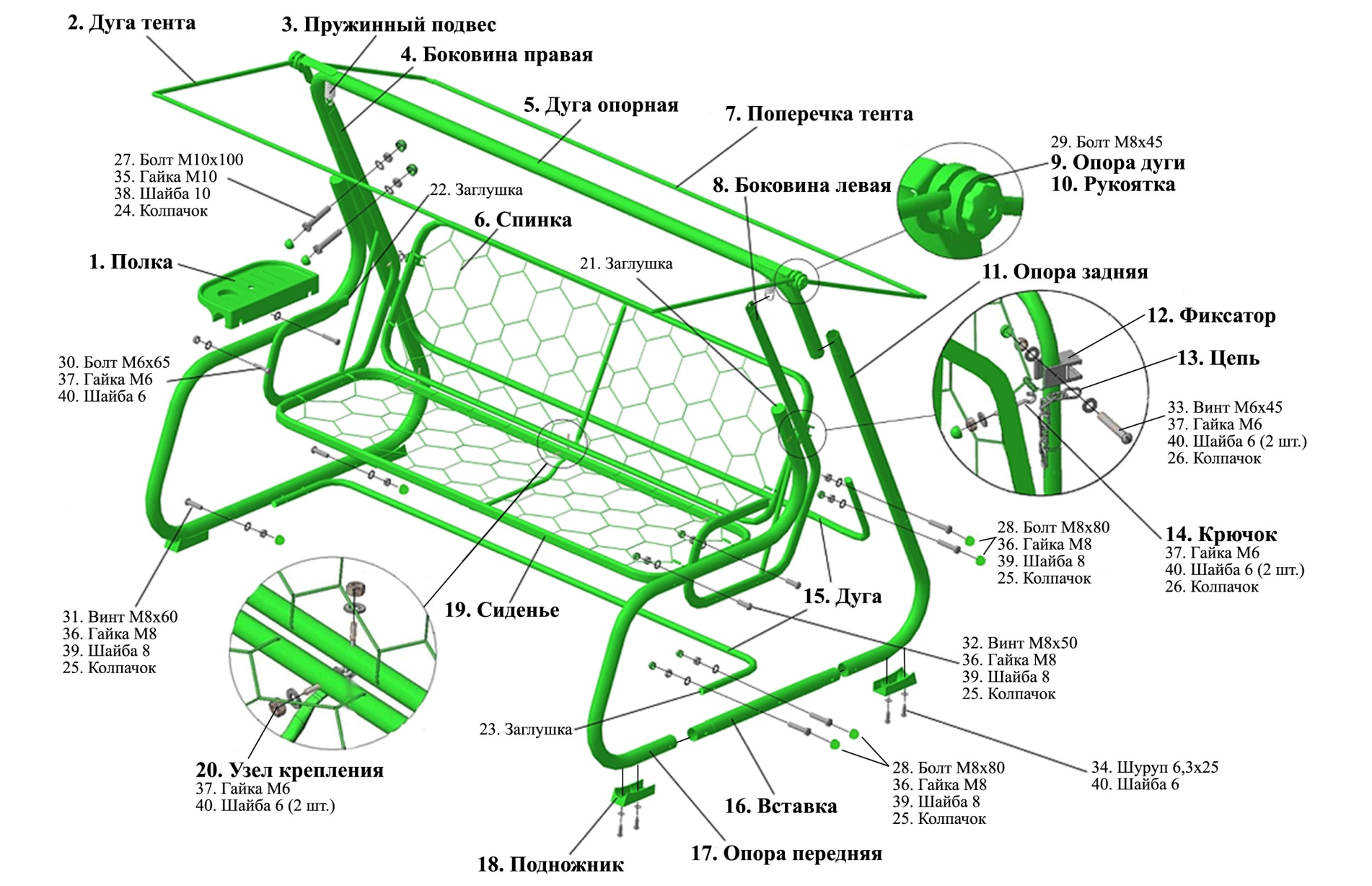 Рисунок 25 Использование изделия5.1 Качели используются в бытовых условиях.Внешний вид и функциональность качелей в течение срока эксплуатации в значительной степени зависит от соблюдения потребителем условий эксплуатации.Для фиксации спинки в вертикальном положении необходимо цепь поз. 13 зацепить за крючок поз. 14, установленный на боковинах поз. 4 и поз. 8. Для откидывания спинки качелей на требуемый угол используйте цепь поз. 13, меняя звенья на крючке поз. 14.  Для фиксации спинки в разложенном положении снимите цепь поз. 13 с крючка поз. 14, опустите спинку поз. 6 на дугу поз. 15 и защелкните фиксаторами поз.12.5.2 При уходе за поверхностями качелей должны применяться средства и способы, соответствующие характеру материала покрытия. При чистке не применяйте твердые приспособления. Мягкая сухая ткань прекрасно подойдет для чистки качелей после загрязнения. Мыть/чистить металлические элементы и тент тканевый можно губкой, смоченной в слабом мыльном растворе. Рекомендуется очищать любую часть изделия как можно скорее после загрязнения.Не использовать хлорсодержащие, кислотные, абразивные добавки. Рекомендуется снимать с качелей мягкие элементы в случае внешних осадков, а также зимой. В зимний период хранение качелей рекомендуется в сухом, защищенном от попадания осадков, месте.5.3 ВНИМАНИЕ! В случае сильного ветра, снимайте тент тканевый и мягкие элементы, т.к. возникающая парусность из-за большой площади тента может привести к опрокидыванию качелей с последующей поломкой и загрязнению мягких элементов.6 Хранение, транспортирование, утилизация6.1 Качели должны храниться в сухих, чистых, закрытых помещениях с естественной вентиляцией, и должны быть защищены от механических повреждений и действия химически активных веществ.6.2 Качели транспортируются всеми видами транспорта в соответствии с правилами перевозки грузов.6.3  После истечения срока службы качелей и при  невозможности их дальнейшей эксплуатации, составные части качелей  подлежат сдаче в «Утильсырье» и «Втормет».7 Гарантии изготовителя7.1 Гарантийный срок эксплуатации каркаса – 18 месяцев со дня продажи конечному потребителю, мягких элементов и тента – 6 месяцев, при условии соблюдения условий транспортирования, хранения и эксплуатации. 7.2 Срок службы - 3 года.7.3 Юридический адрес изготовителя:212030 Республика Беларусь  г. Могилев, ул. Карла Маркса, 23Тел.: (0222) 310-373, 221-032,Факс (0222) 229-889, 220-796Сайт предприятия  www.olsa.by E-mail: Olsa_ garden@tut.byПечать комплектовщика метизов                                          Печать комплектовщика каркасов                                                                                                   Дата комплектацииВыпускает широкий ассортимент товаров для отдыха и быта различных размеров и модификаций:- кровати раскладные;- кресла складные и кресла-шезлонги;- кресла-качалки и кресла-кровати;- качели садовые и качели детские;- столы складные и наборы кемпинговой мебели;- наборы террасной мебели и мебели для гостиных;- сушилки и гладильные доски;- кровати медицинские и бытовые, комбинированные;- палатки торговые, павильоны и др.Открытое акционерное общество «Ольса»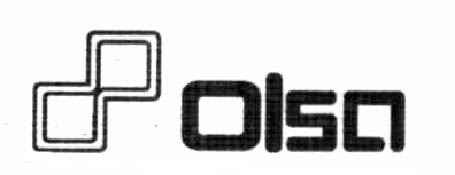 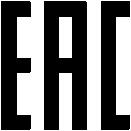 Республика БеларусьРуководство по эксплуатации ИЯУБ 13.10.00.000 РЭкачелей садовых ИЯУБ 13.10 «РОДЕО»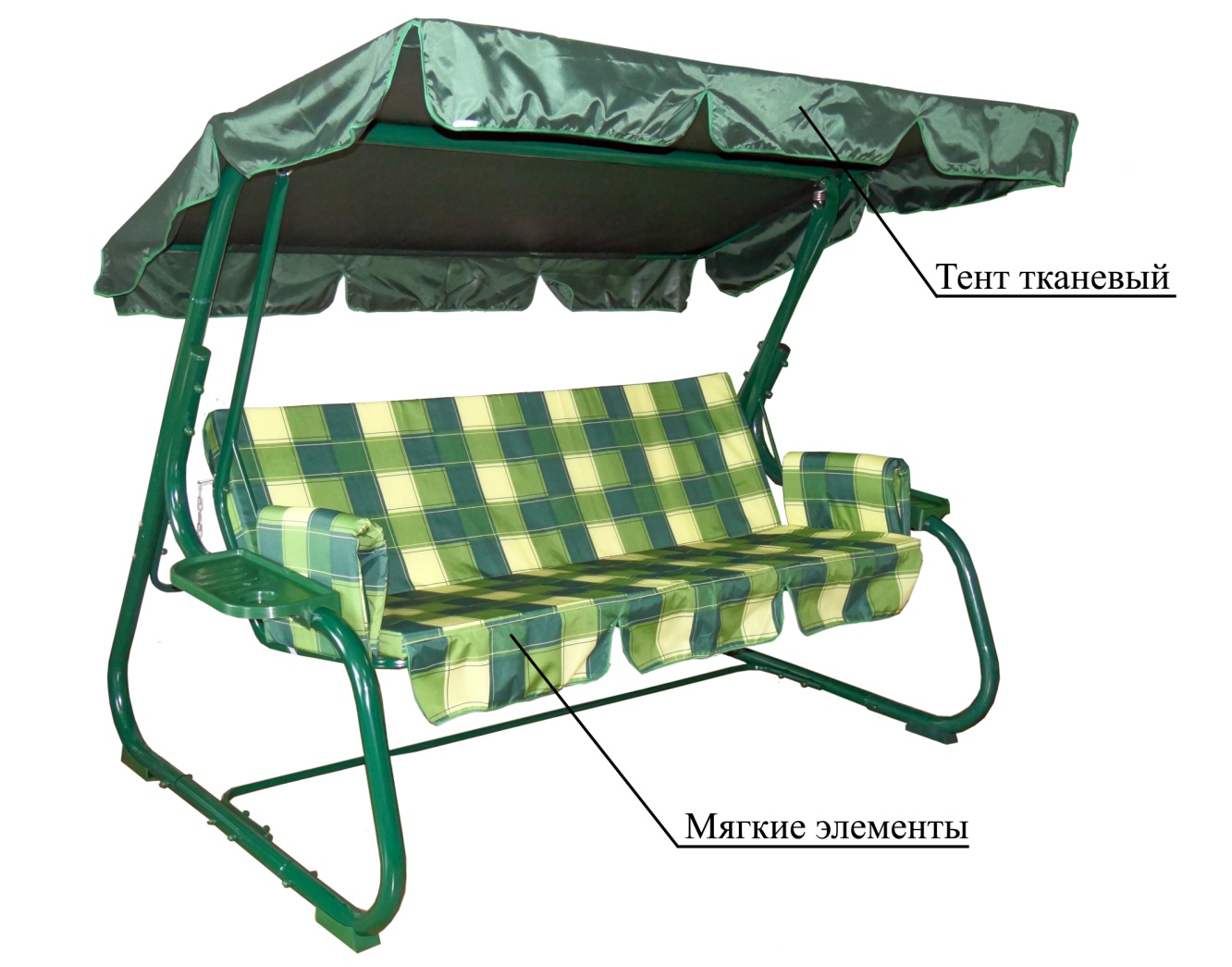 Рисунок 11 Основные сведения об изделии1.1 Качели садовые ИЯУБ 13.10 «Родео», в дальнейшем – качели,  предназначены для домашнего отдыха на открытом воздухе и соответствуют требованиям ТУ РБ 05894597.409-96, ГОСТ 19917-93.Изготовитель оставляет за собой право вносить незначительные конструктивные изменения, если это необходимо для совершенствования технологии и улучшения качества, без предварительного уведомления покупателя.1.2 Внешний вид качелей приведен на рисунке 1. Качели состоят из сборно-разборного металлического каркаса, тента тканевого и мягких элементов. Дополнительно в состав качелей может входить тент противомоскитный (как средство защиты от насекомых).Примечание: На рисунке 1 тент противомоскитный условно не показан.Декларация о соответствии № ТС ВY/112 11.01. ТР025 018 00977 со сроком действия с 03.02.2015 по 30.01.2020 зарегистрирована органом по сертификации, Слуцким ЦСМ, . Слуцк, ул. Молодежная 6, тел. 4-64-71.2 Основные технические данные2.1 Качели рассчитаны на равномерно распределенную нагрузку не более 280 кг.Габаритные размеры качелей (длина х ширина х высота), мм:………..2365±20 x 1380±20 x 1665±20.Масса качелей 50,8 кг.2.2 Перечень основных материалов, применяемых для изготовления и упаковки качелей: труба и проволока стальная, полипропилен, краска порошковая полиэфирная, ткань набивная, ткань с водоотталкивающей отделкой, пенополиуретан эластичный, картон, пленка полиэтиленовая. В опоры передние сверху установите заглушки, внизу закрепите подножники шурупами и шайбами.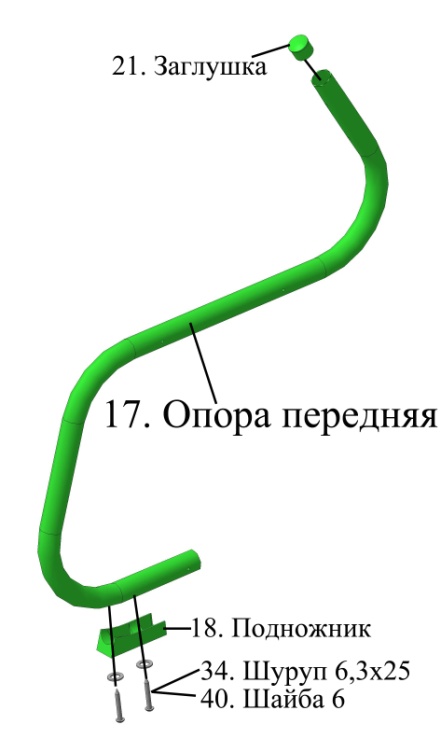 На опорах задних закрепите подножники шурупами и шайбами.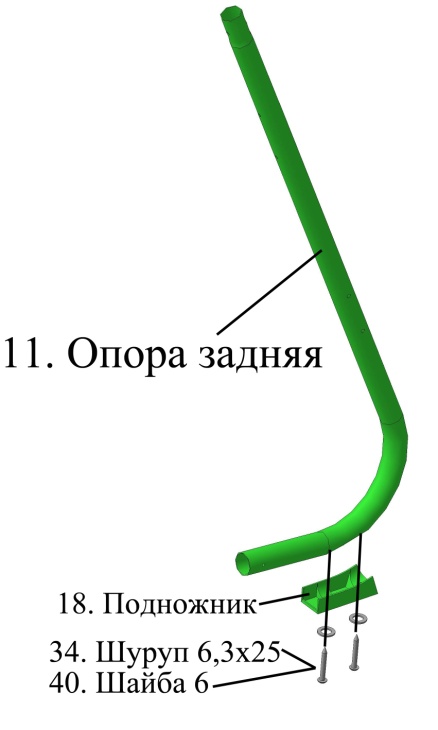 На опорах задних закрепите подножники шурупами и шайбами.Опоры в сборе соедините внизу дугой, присоединив ее болтами, гайками, шайбами.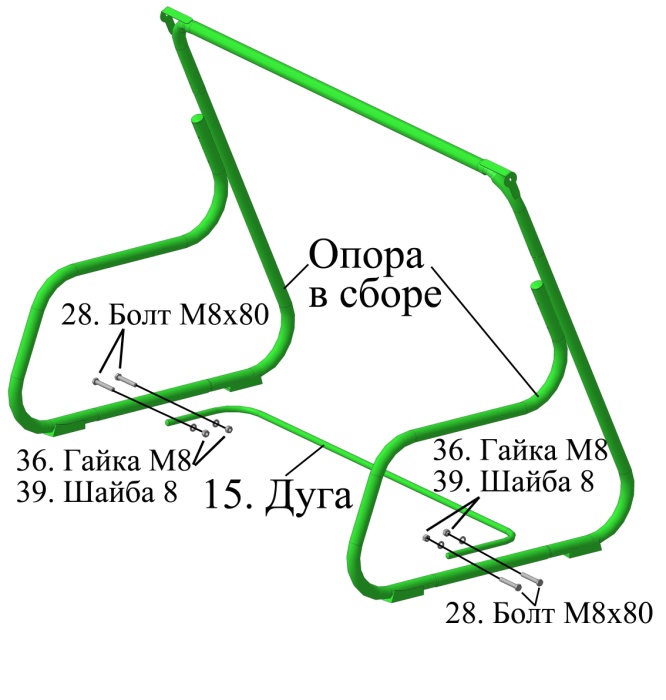 Опоры в сборе соедините внизу дугой, присоединив ее болтами, гайками, шайбами.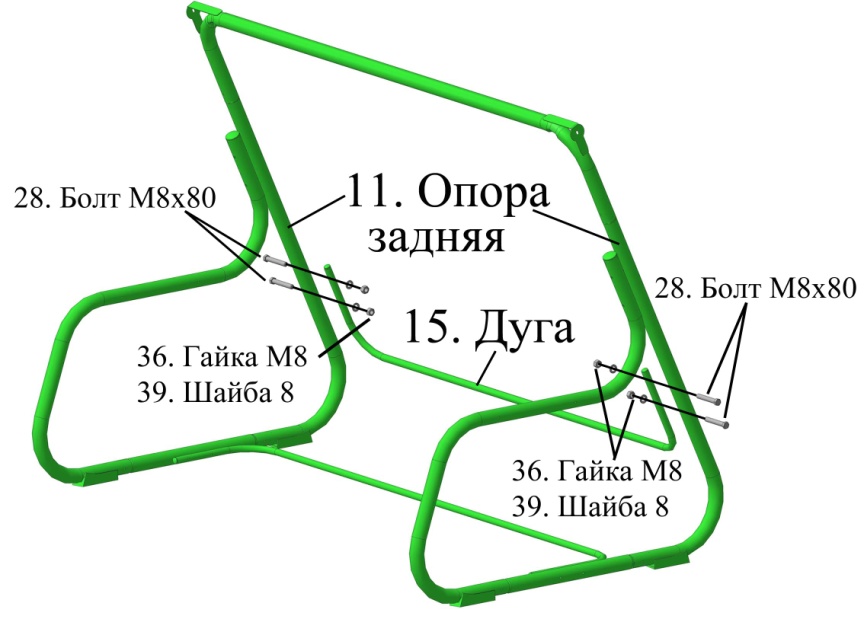 К опорам задним присоедините вторую дугу болтами, гайками, шайбами.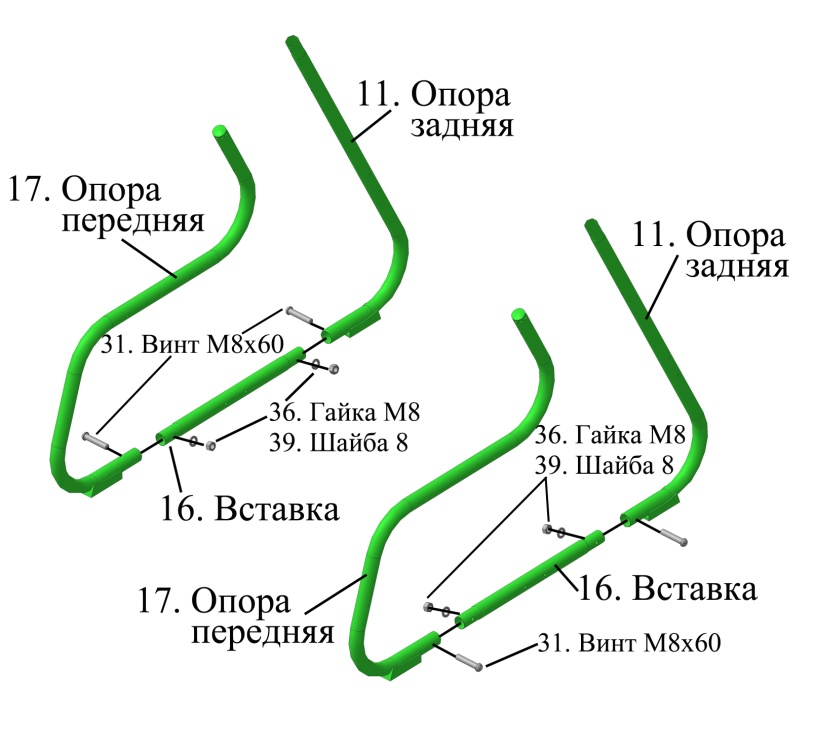 Во вставки с двух сторон вставьте опоры передние и опоры задние.Соедините вставки с опорами передними и задними при помощи винтов, гаек, шайб.Во вставки с двух сторон вставьте опоры передние и опоры задние.Соедините вставки с опорами передними и задними при помощи винтов, гаек, шайб.. 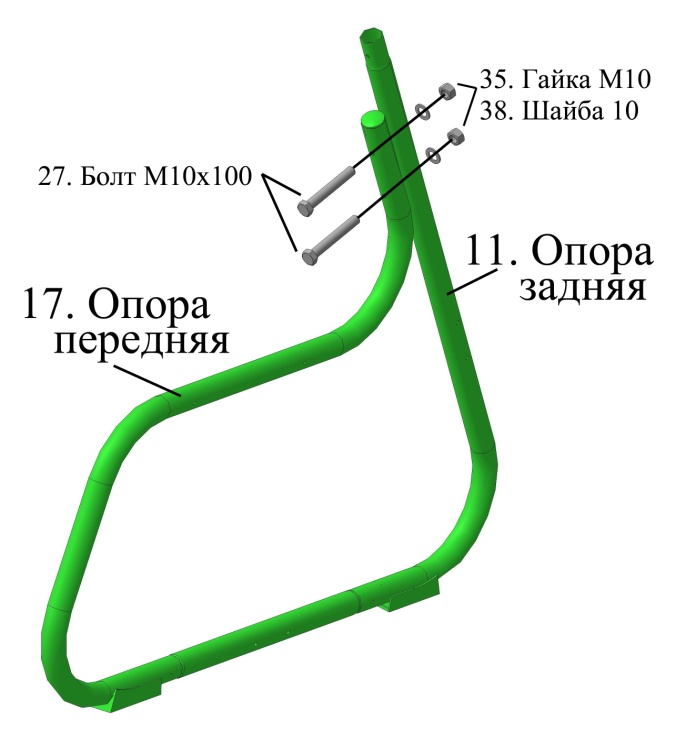 Соедините опоры передние и опоры задние вверху при помощи болтов, гаек, шайб.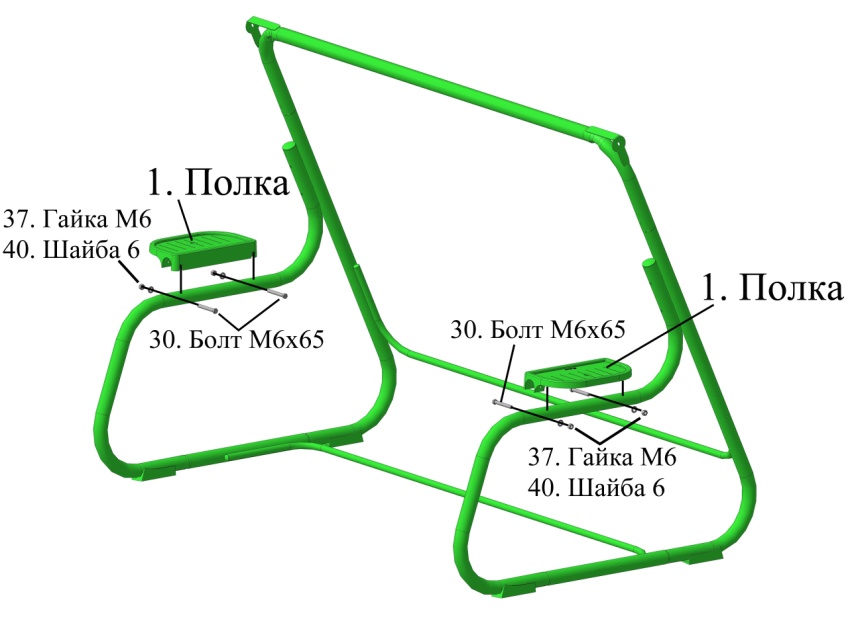 Полки установите на опоры передние, закрепив их болтами, гайками и шайбами.Полки установите на опоры передние, закрепив их болтами, гайками и шайбами.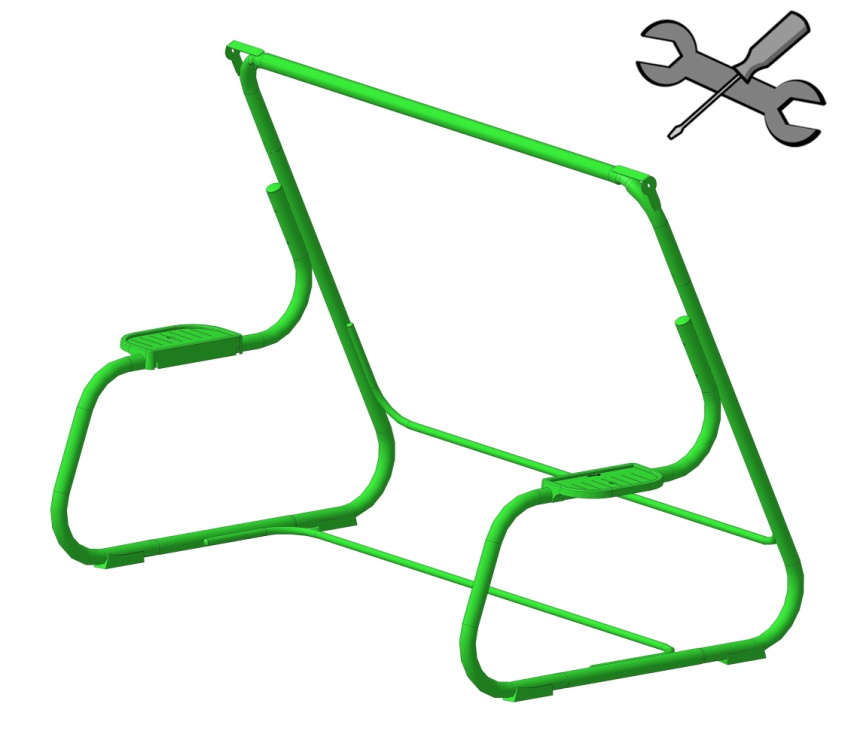 Затяните гайки до упора. 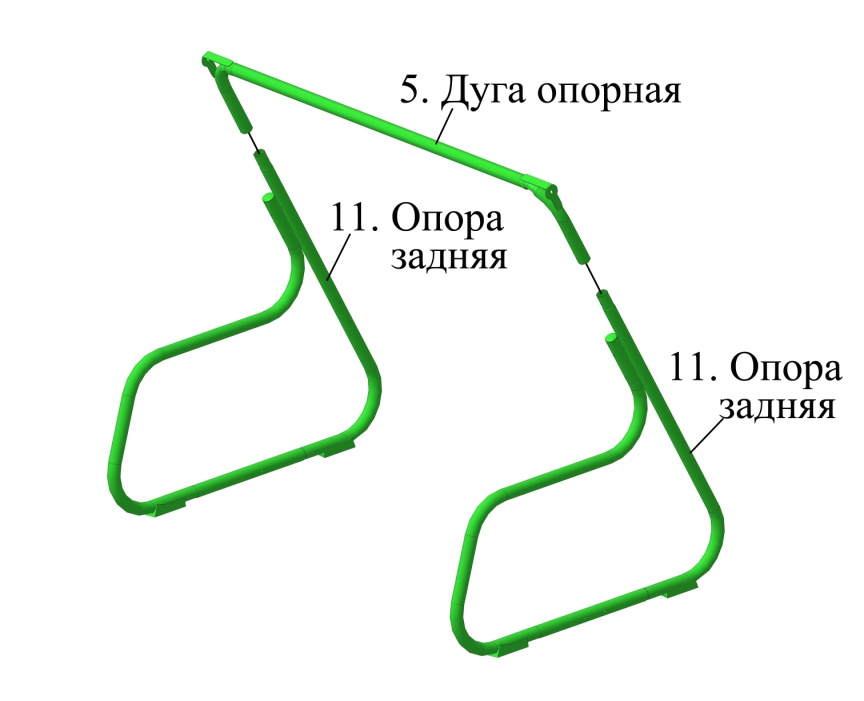 Установите дугу опорную в опоры задние.Установите дугу опорную в опоры задние.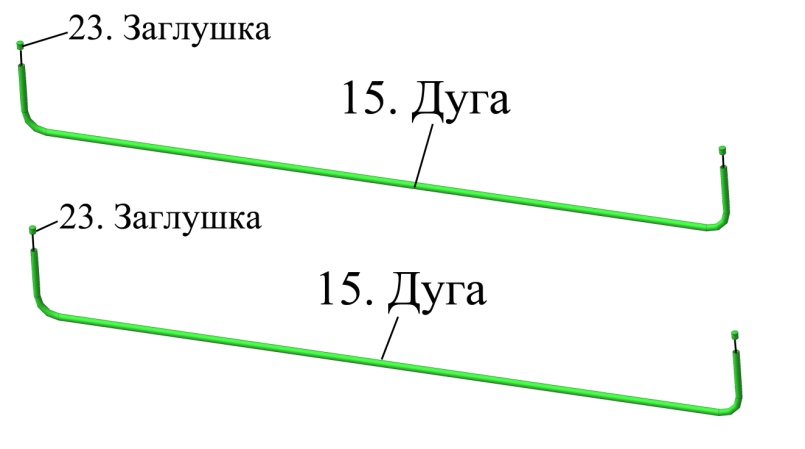 Установите заглушки в две дуги.В отверстия дуги опорной установите пружинные подвесы: с левой стороны качелей - сзади дуги опорной, с  правой  стороны – спереди (зацеп пружинных подвесов должен быть направлен внутрь качелей).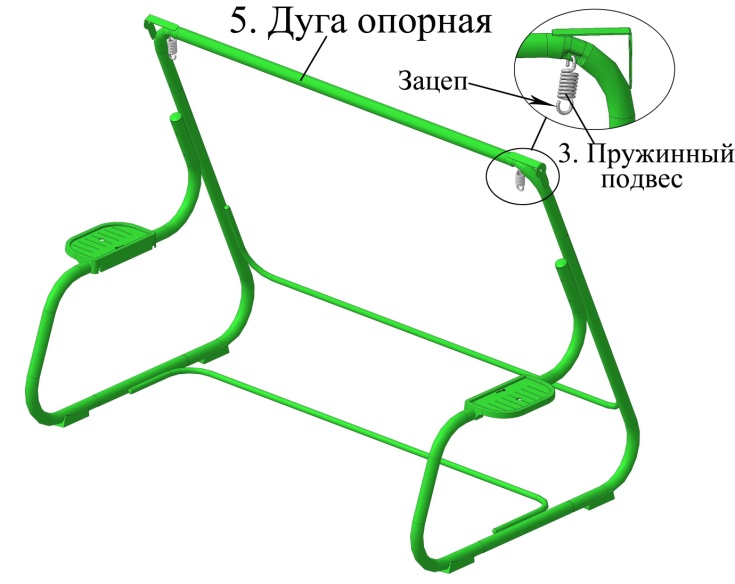 Соедините спинку и сиденье между собой при помощи узлов крепления, гаек и шайб. Затяните гайки до упора.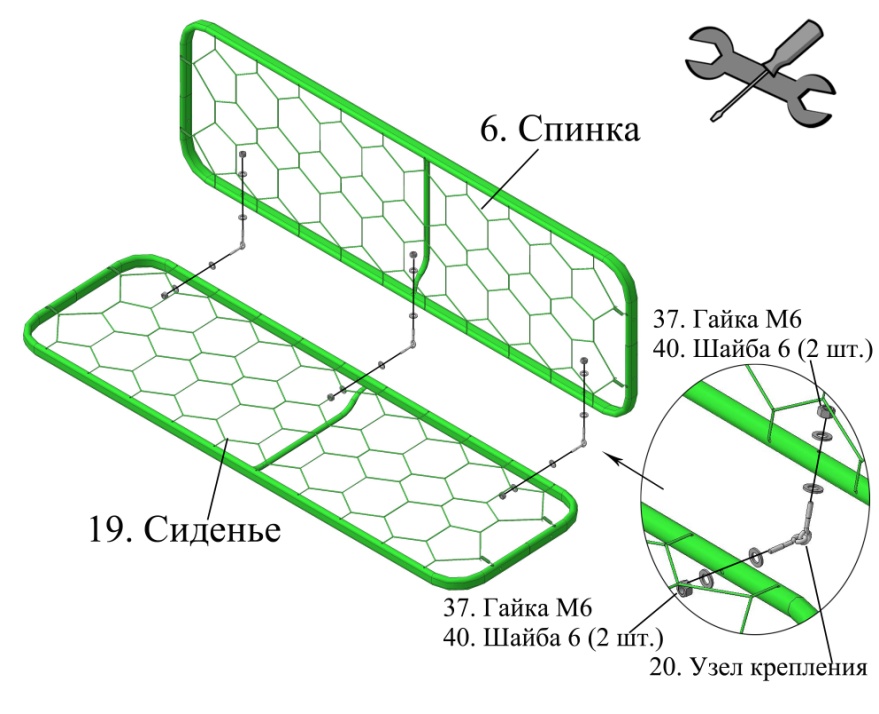 Соедините спинку и сиденье между собой при помощи узлов крепления, гаек и шайб. Затяните гайки до упора.На спинку с обеих сторон установите пластиковый фиксатор и цепь. Соединение производится при помощи винтов, гаек и шайб. Затяните гайки до упора.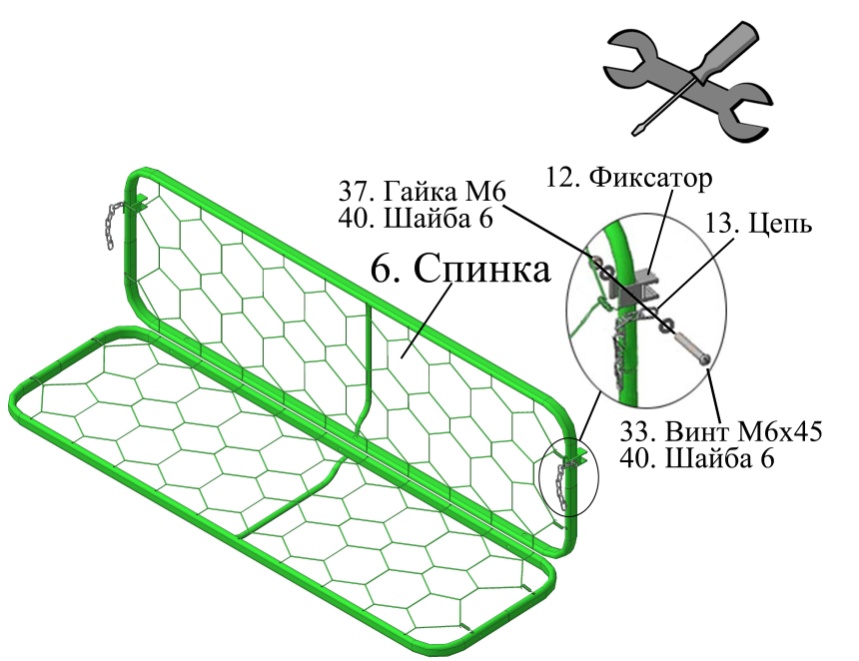 Установите заглушки в боковину правую и боковину левую.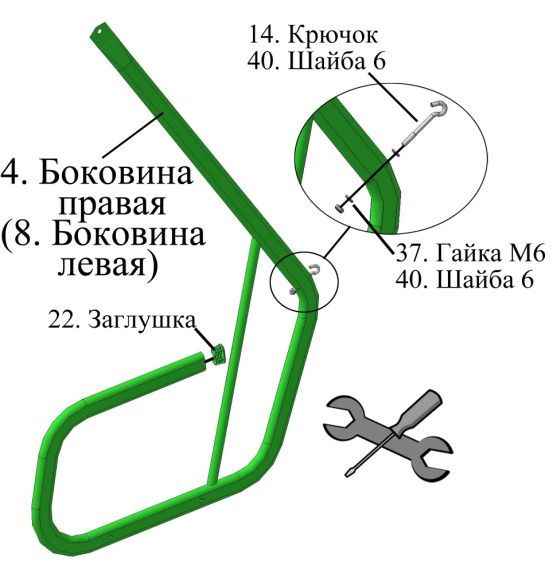 На боковину правую и боковину левую установите крючки, закрепив их при помощи гаек и шайб. Затяните гайки до упора. На соединенные сиденье со спинкой закрепите боковину правую и боковину левую винтами, гайками и шайбами. Боковина правая отличается от левой расположением пуклевок и углублением под головку винтов. При сборке пуклевки должны быть расположены снаружи сидения. Затяните гайки до упора.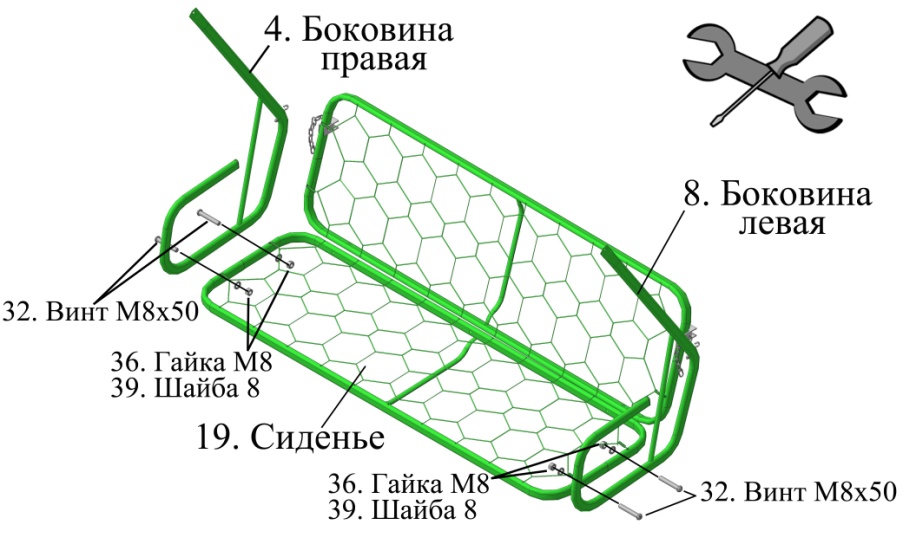 На пружинные подвесы подвесьте соединенные боковины с сиденьем и спинкой.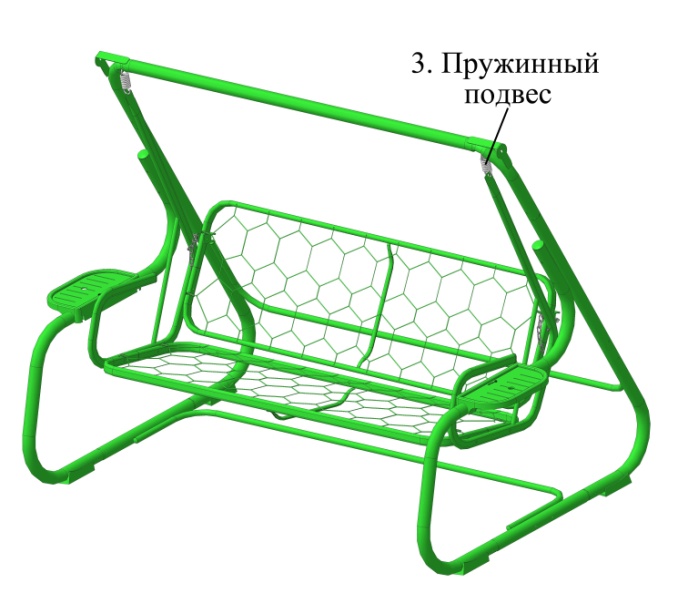 Сборка тента: Дуги тента и поперечки тента вставьте в накладки тканевого тента. Поочередно соедините между собой дуги тента и поперечки тента. Карманы тканевого тента наденьте на углы тента.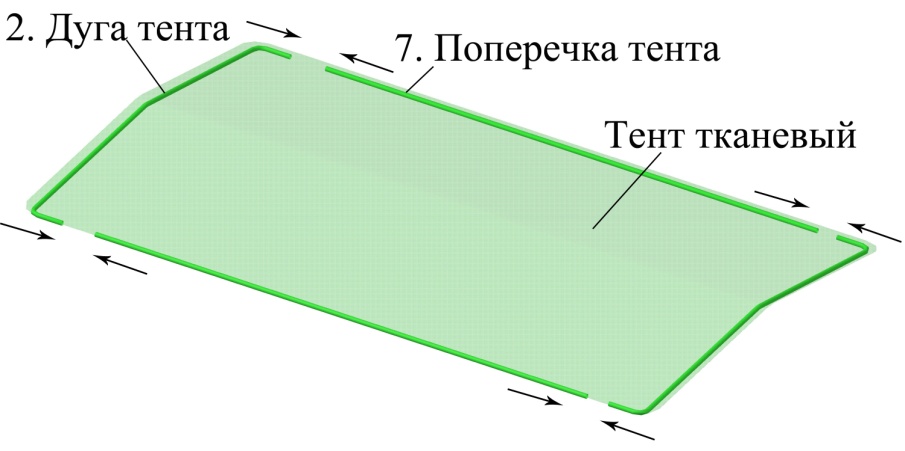 Дуги тента вставьте в пластиковые опоры дуг, болты вставьте с внутренней стороны качелей, закрепите соединение с наружной стороны пластиковыми рукоятками. Опоры дуг должны располагаться на одинаковом расстоянии от поперечек тента. 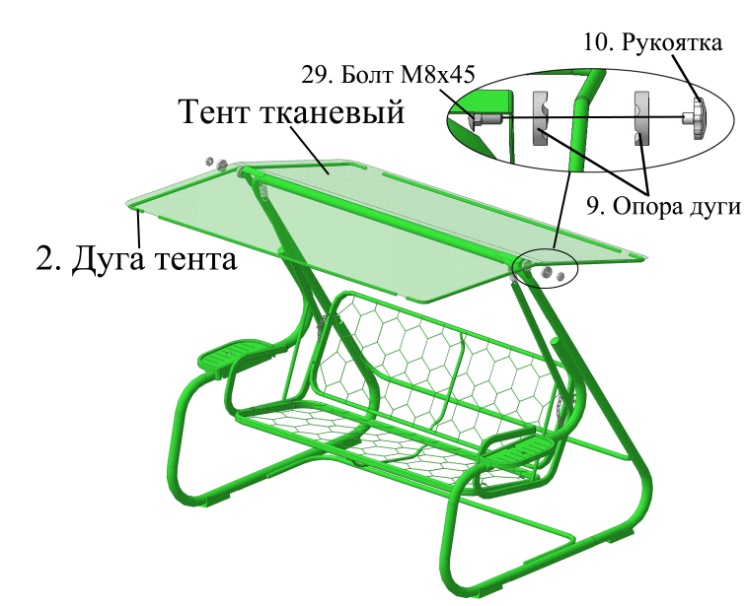 - каркас в разобранном виде………………………………......................................…..- тент тканевый …………………………………………..……………………………..- мягкие элементы (мягкий элемент и две боковины)…………………………….….- руководство по эксплуатации…………………………………….…………….….…Дополнительная комплектация: тент противомоскитный…………….………………….- каркас в разобранном виде………………………………......................................…..- тент тканевый …………………………………………..……………………………..- мягкие элементы (мягкий элемент и две боковины)…………………………….….- руководство по эксплуатации…………………………………….…………….….…Дополнительная комплектация: тент противомоскитный…………….………………….1 шт.;1 шт.;1 компл.;1 экз.1 шт.1 шт.;1 шт.;1 компл.;1 экз.1 шт.3.2 Каркас в разобранном виде включает в себя:3.2 Каркас в разобранном виде включает в себя:Установите на головки болтов и гайки колпачки.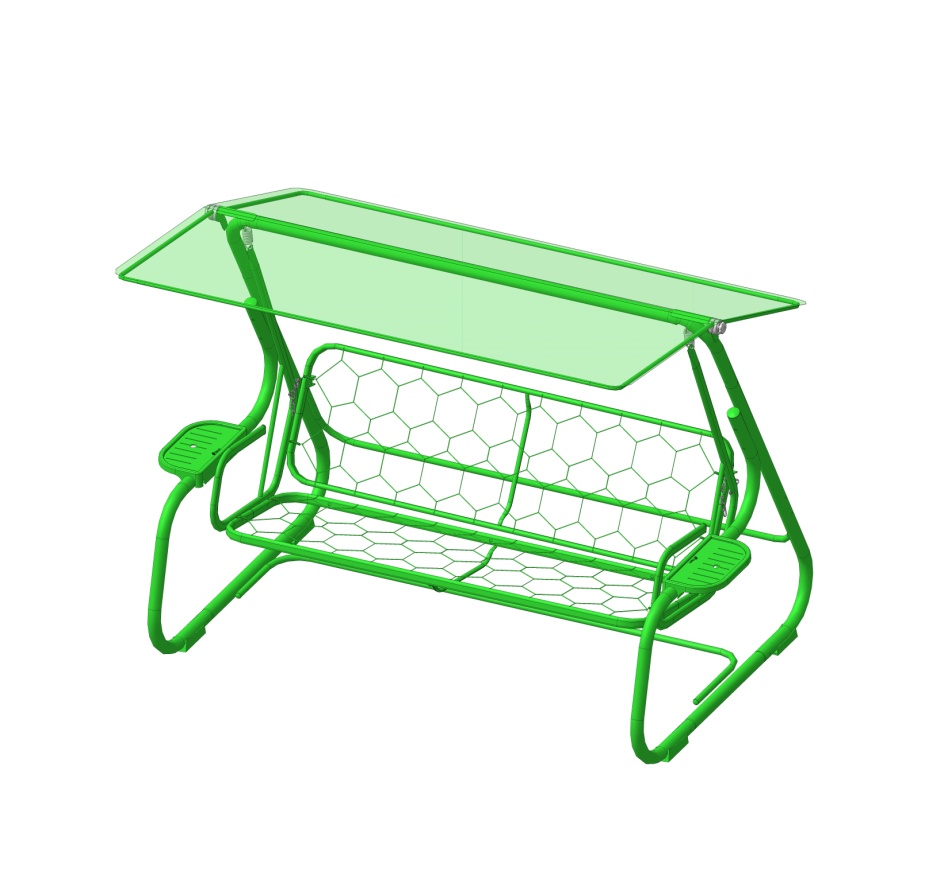 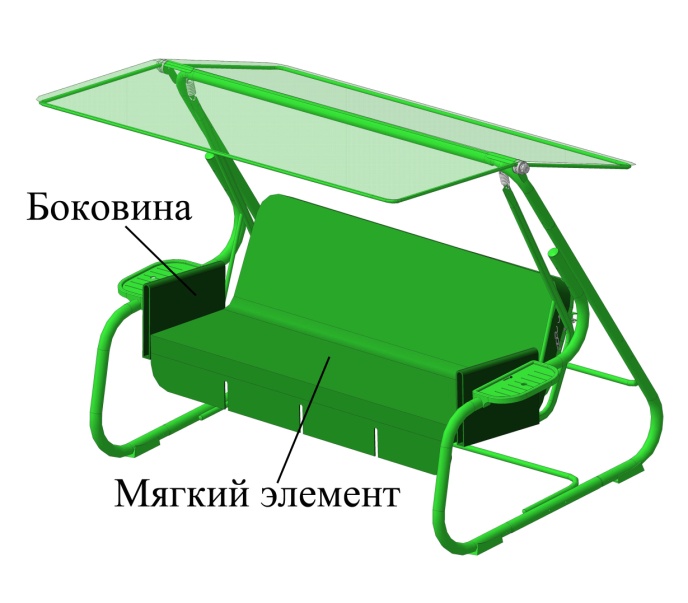 Мягкие боковины зафиксируйте на боковинах и сиденье с помощью застежек текстильных. На сиденье и спинку уложите мягкий элемент, зафиксировав его с помощью завязок. При наличии тента противомоскитного при необходимости набросьте его на собранные качели.Качели готовы к эксплуатации. Приятного отдыха!!!Качели готовы к эксплуатации. Приятного отдыха!!!